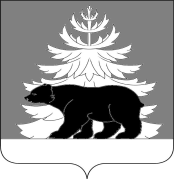 Контрольно-счетная палатаЗиминского районного муниципального образованияЗаключение № 01-10/08по результатам внешней проверки годового отчета об исполнении бюджета Покровского муниципального образования за 2022 год.                                                                        УТВЕРЖДЕНОПриказом председатель Контрольно-                                                                                                      счетной палаты от 28.04.2023№11    г. Зима                                                                    28 апреля 2023 г.           Настоящее заключение подготовлено Контрольно-счетной палатой Зиминского районного муниципального образования (далее КСП Зиминского района), в соответствии со ст. 264.4 Бюджетного кодекса Российской Федерации , ч. 3 п. 2 ст. 9 Федерального закона от 07.02.2011 № 6-ФЗ «Об общих принципах организации и деятельности контрольно-счетных органов субъектов Российской Федерации и муниципальных образований» (далее – Закон № 6-ФЗ), «Положения о бюджетном процессе в Покровскому муниципальном образовании»,  (далее по тексту – Положение о бюджетном процессе), ст. 8 Положения о КСП Зиминского района, утвержденного решением Думы Зиминского муниципального района от 28.10.2022 №146, на основании Соглашения о передаче полномочий по осуществлению внешнего муниципального финансового контроля  от 10.02.2014г.,распоряжения председателя КСП Зиминского района  от 13.03.2023 № 01-23/05  «О проведении внешней проверки годовой отчетности об исполнении бюджета Покровского муниципального образования за 2022 год».      Основание для проведения мероприятия:           Бюджетный кодекс Российской Федерации (далее- БК РФ), план работы КСП Зиминского района на 2023 год.         Цели мероприятия:      - установление законности, полноты и достоверности документов, материалов, представленных в составе отчета об исполнении бюджета Покровского муниципального образования;      -установление результативности, эффективности исполнения бюджета, соответствия фактического исполнения бюджета его плановым назначениям, установленным решениями Думы Покровского муниципального образования.       Объект мероприятия: Бюджет Покровского муниципального образования.       Предмет мероприятия: нормативные, распорядительные, финансовые и другие документы, регламентирующие и подтверждающие данные отчета об исполнении бюджета Покровского муниципального образования.      Проверяемый период: 2022 год. 1.Оценка соблюдения бюджетного законодательства при организации бюджетного процесса в Покровском муниципальном образовании.Внешняя проверка годового отчета об исполнении местного бюджета за 2022 год проведена в соответствии с требованиями главы 25.1. БК РФ «Основы составления, внешней проверки, рассмотрения и утверждения бюджетной отчетности».Вопросы организации по формированию, утверждению и контролю за исполнением местного бюджета в Покровском муниципальном образовании регламентированы Уставом Покровского муниципального образования и Положением о бюджетном процессе в Покровском муниципальном образовании.Во исполнение части 1 статьи 264.4 БК РФ внешняя проверка годового отчета об исполнении местного бюджета за 2022 год осуществлена КСП Зиминского района до его рассмотрения Думой Покровского муниципального образования.В ходе внешней проверки годового отчета об исполнении местного бюджета за 2022 год исследовалось соблюдение бюджетного законодательства Российской Федерации, в том числе Инструкции о порядке составления и предоставления годовой, квартальной и месячной отчетности об исполнении бюджетов бюджетной системы РФ, утвержденной приказом Минфина РФ от 28.12.2010 № 191н (далее - Инструкция № 191н). Проверка бюджетной отчетности осуществлялась в форме камеральной проверки представленных отчетов главного распорядителя бюджетных средств.Представленная для внешней проверки годовая бюджетная отчетность об исполнении бюджета Покровского муниципального образования отражает финансовое положение на 01.01.2023 года и результаты финансово-хозяйственной деятельности учреждения за период с 01.01.2022 года по 31.12.2022 года.В соответствии с п. 2 ст. 264.5, ст. 264.6, п.3 ст. 264.1 БК РФ в Думу Покровского муниципального образования одновременно с отчетом об исполнении бюджета был представлен проект решения Думы Покровского муниципального образования «Об утверждении отчета об исполнении бюджета Покровского муниципального образования за 2022 год», с приложениями к указанному проекту решения Думы Покровского муниципального образования. Отчет об исполнении местного бюджета за 2022 год представлен в КСП Зиминского района 31.03.2023 г. (входящий № 21), что соответствует требованиям пункта 3 статьи 264.4 БК РФ (не позднее 1 апреля текущего года).2.Общая характеристика основных параметров исполнения бюджета Покровского муниципального образования.2.1 Анализ решения Думы Покровского муниципального образования об утверждении бюджета на соответствующий год, внесение в него изменений в течении финансового года.  Бюджет Покровского муниципального образования на 2022 год был утвержден решением Думы Покровского муниципального образования от 27 декабря 2021 № 121 «О бюджете Покровского муниципального образования на 2022 год и на плановый период 2023 и 2024 годов»:по доходам в сумме 10011,0 тыс. руб., из них объем межбюджетных трансфертов, получаемых из других бюджетов бюджетной системы Российской Федерации, в сумме 8609,0 тыс. руб., в том числе из областного бюджета в сумме 591,0 тыс. руб., из муниципального района в сумме 8018,0 тыс. руб.;по расходам в сумме 10011,0 тыс. руб.;размер дефицита бюджета в сумме 0 тыс. руб.В течение финансового года в бюджет Покровского муниципального образования вносились изменения и дополнения.                                                                                             Таблица 1 (тыс.руб.)В окончательном варианте бюджет на 2022 год был утвержден решением Думы Покровского муниципального образования от 22 декабря 2022 года № 18 «О внесении изменений и дополнений в решение Думы поселения от 27 декабря 2021 года № 121 «О бюджете Покровского муниципального образования на 2022 год и на плановый период 2023 и 2024 годов» в объеме:по доходам в сумме 13830,0 тыс. руб., из них объем межбюджетных трансфертов, получаемых из других бюджетов бюджетной системы Российской Федерации, в сумме 11577,0 тыс. руб., в том числе из областного бюджета в сумме 608,0 тыс. руб., из бюджета муниципального района в сумме 10969,0 тыс. руб.  по расходам в сумме 16197,0 тыс. руб.;размер дефицита бюджета в сумме 2367,0 тыс. руб., или 105,1% от утвержденного общего годового объема доходов местного бюджета без учета утвержденного объема безвозмездных поступлений и (или) поступлений налоговых доходов по дополнительным нормативам отчислений.Превышение дефицита бюджета Покровского муниципального образования над ограничениями, установленными ст. 92.1 БК РФ, осуществлено в пределах суммы снижения остатков средств на счетах по учету средств бюджета Покровского муниципального образования, которая по состоянию на 1 января 2022 года составила 2367,0 тыс. руб.Дефицит бюджета с учетом суммы снижения остатков средств на счетах по учету средств местного бюджета составит 0 тыс. руб.План по доходам местного бюджета по сравнению с первоначальной редакцией увеличен на 3819,0 тыс.руб. или на 38,1%. План по расходам по сравнению с первоначальной редакцией увеличен на 6186,0 тыс.руб. или на 61,8%. Доходы местного бюджета в 2022 году исполнены в сумме 13843,0 тыс.руб., что выше уточненных плановых назначений на 13,0 тыс.руб. или на 0,09%.Расходы исполнены в сумме 15735,0 тыс.руб., что ниже уточненных плановых назначений на 462,0 тыс.руб. или на 2,9%. Дефицит бюджета в сумме 1892,0 тыс.руб.2.2Анализ исполнение доходной части бюджета.   В соответствии со статьей 41 БК РФ источниками формирования доходной части местного бюджета являются налоговые и неналоговые доходы, безвозмездные поступления от других бюджетов бюджетной системы Российской Федерации.                                                                                                       Таблица 2 (тыс.руб.)Исполнение за 2022 год по доходам составило 13843,0 тыс.руб., по сравнению с уровнем 2021 года доходы увеличились на 1600,0 тыс. руб. или на 13,1%, в том числе: по группе «Налоговые и неналоговые доходы» доходы увеличились на сумму 771,0 тыс.руб., или на 51,6%, по группе «Безвозмездные поступления» доходы увеличились на 829,0 тыс.руб. или на 7,7%. Исполнение за 2022 год по расходам составило 15735,0 тыс.руб., по сравнению с уровнем 2021 года расходы увеличились на 3158,0 тыс.руб. или на 25,1% Бюджет по доходам за 2022 год исполнен на 100,1%, в том числе:- по налоговым и неналоговым доходам на 100,6%;- по безвозмездным поступлениям на 100,0%. По расходам бюджет исполнен на 79,9%.Анализ исполнения доходной части бюджета за 2022 год в целом, и изменение плановых показателей и окончательной редакции решения Думы (в ред. от 22.12.22г.№ 18) представлен в таблице 3.Таблица № 3(тыс.руб.)     За 2022 год в бюджет Покровского муниципального образования поступило 13843,0тыс. рублей, что составило 100,1 % от плановых показателей, из них:       - налоговые и неналоговые доходы поступили в сумме 2266,0 тыс. руб., что составляет 100,6 % от плановых назначений, по сравнению с уровнем 2021 года налоговых и неналоговых доходов поступило больше на 771, 0тыс.руб. или на 51,6 %.      Безвозмездные поступления поступили в сумме 11577,0 тыс. руб. или 100 % от плановых назначений из них поступили за счет средств областного бюджета в сумме 608,0 тыс. руб., за счет средств районного бюджета – 10969,0 тыс. руб.По состоянию на 01.01.2023 года доля налоговых и неналоговых поступлений в общем объеме доходов местного бюджета составила 16,4 %.Налог на доходы физических лиц за 2022 год поступил в сумме 538,0 тыс. руб. или на 3,9% выше плановых назначений и на 6,7 % выше уровня 2021 года.          Налоги на товары (работы, услуги), реализуемые на территории Российской Федерации поступили в сумме 629,0 тыс. руб., или на 0,2% ниже плановых назначений и на 18,9% выше уровня 2021 года.Налог на имущество физических лиц за 2022 год поступил в сумме 46,0 тыс. руб., или на 8,0% ниже от плана, на 91,7% выше уровня 2021 года.Земельный налог поступил в сумме 252,0 тыс. руб., или на 0,8% выше плановых назначений и на 27,9% ниже уровня 2021 года.Доходы от использования имущества поступили в сумме 56,0 тыс.руб., что на 7,7% выше плановых назначений и на 19,1 % выше уровня 2021 года.Доходы от оказания платных услуг (работ) и компенсации затрат государства поступили в сумме 745,0 тыс. руб., что на 1,1 % ниже плановых назначений и на 1673,8 % выше уровня 2021 года.Доля безвозмездных поступлений от других бюджетов в общем объеме доходов составила 83,6%, из них:- межбюджетные трансферты, не имеющие целевого назначения (дотации, иные межбюджетные трансферты) поступили в сумме 10969,0тыс. руб.;- межбюджетные трансферты целевого назначения (субсидии, субвенции) – 608,0 тыс. руб.За 2022 год объем поступлений в местный бюджет, в сравнении с аналогичным периодом 2021 года, увеличился на 1600,0 тыс. руб. или на 13,1 %.Объем доходов  поступивших в бюджет Покровского муниципального образования отраженных в строке 010 гр.5  «Доходы бюджета - всего» в сумме 13 842 952,91 руб. и объем расходов бюджета Покровского муниципального образования отраженных по стр.200 гр.5 «Расходы бюджета- всего» в сумме 15 734 505,88 руб. отчета об исполнении бюджета (ф. 0503117), соответствуют показателям строк 010 гр.4 «поступления по доходам - всего» и строки 200 гр.4 «выбытия по расходам-всего» Объем доходов и объем расходов бюджета Покровского муниципального образования, отраженных в Отчете об исполнении бюджета (ф. 0503117), соответствует показателям доходов и расходов Отчета по поступлениям и выбытиям (ф. 0503151), предоставленного по запросу КСП Зиминского района и предоставленным Управлением Федерального казначейства по Иркутской области от 24.03.2023 года № 34-12-74/11-1552, в рамках заключенного Соглашения об информационном взаимодействии между Управлением Федерального казначейства по Иркутской области и Контрольно-счетной палатой Зиминского районного муниципального образования  от 12 октября 2017 года.3.Анализ исполнение   расходной части бюджета Покровского муниципального образования3.1 Исполнение плана по расходам в разрезе экономических статей расходовТаблица 4(тыс. руб.)      В структуре расходов бюджета- расходы по оплате труда и начисления на выплаты по оплате труда составляют 62,7 % от общего объема расходов, в абсолютном значении 9874,0 тыс. руб., или 99,8% от плана, по сравнению с уровнем 2021 года расходы увеличились на 2194,0 тыс.руб. или на 28,6%;      Расходы по оплате работ, услуг за 2022 год составили 4663,0 тыс. руб. или 91,7 % от плана. Удельный вес в общем   объеме расходов 29,6%. По сравнению с уровнем 2021 года расходы увеличились на 1433,0 тыс.руб. или на 44,4%.      Перечисления другим бюджетам бюджетной системы Российской Федерации в сумме 387,0тыс. руб. или 100% от плановых назначений. Удельный вес от общего объема расходов 2,5%. По сравнению с уровнем 2021 года расходы увеличились на 4,0 тыс.руб. или на 1,0%.      Прочие расходы 240,0 тыс. руб. или 98,0% от плановых назначений. Удельный вес от общего объема расходов 1,5%. По сравнению с уровнем 2021 года расходы увеличились на 238,0 тыс.руб. или 120 раз.      Расходы на пенсионное обеспечение 357,0 тыс.руб. или 100,0% от плановых назначений. Удельный вес от общего объема расходов 2,3%. По сравнению с уровнем 2021 года расходы увеличились на 63,0 тыс.руб. или на 21,4%.   Увеличение стоимости основных средств 92,0 тыс. руб. или 100% от плана. Удельный вес от общего объема расходов 0,6%. По сравнению с уровнем 2021 года расходы уменьшились на 785,0 тыс.руб. или на 89,0%.   Увеличение стоимости материальных запасов 122,0 тыс. руб. или 92,4% от плана.   Удельный вес от общего объема расходов 0,8%. По сравнению с уровнем 2021 года расходы увеличились на 11,0 тыс.руб. или на 9,9%.3.2Исполнение плана по расходам в разрезе разделов функциональной классификации расходовТаблица 5 (тыс. руб.)Раздел 01 «Общегосударственные вопросы»     По разделу «Общегосударственные вопросы» отражаются расходы на функционирование высшего должностного лица субъекта Российской Федерации, функционирование законодательных (представительных) органов государственной власти, высших органов исполнительной власти субъектов Российской Федерации, расходы на обслуживание государственного и муниципального долга, расходы на формирование резервных фондов и другие общегосударственные вопросы. По данному разделу исполнено за 2022год – 4997,0,0 тыс. руб. (31,8 % от общего объема расходов). По сравнению 2022 год с 2021 годом расходы увеличились на 822,0 тыс.руб. или на 19,7%.      По подразделу 02 «Функционирование высшего должностного лица субъекта Российской Федерации и муниципального образования» отражены расходы на содержание главы Покровского муниципального образования. По данному разделу исполнено за 2022 год –1025,0,0 тыс. руб. или 100 % от плановых назначений, по сравнению с уровнем 2021 года расходы увеличились на 248,0 тыс.руб. или на 31,9%.    По подразделу 04 «Функционирование Правительства Российской Федерации, высших исполнительных органов государственной власти субъектов Российской Федерации, местных администраций» предусмотрены расходы на обеспечение деятельности администрации Покровского муниципального образования. По данному разделу исполнено за 2022 год –3780,0 тыс.руб. или 99,3% от плана, по сравнению с уровнем 2021 года расходы увеличились на 565,0 тыс.руб.  или на 17,6%. По разделу 07 «Обеспечение проведение выборов и референдумов» расходы исполнены в сумме 137,0 тыс.руб. или 100 % от плановых назначений.По подразделу 13 «Другие общегосударственные вопросы» расходы исполнены в сумме 53,0 тыс.руб. или на 100 % от плановых назначений, по сравнению с уровнем 2021 года расходы уменьшились на 129,0 тыс.руб. или на 70,9%. Расходы направлены на обеспечение первичных мер пожарной безопасности в границах сельских поселений в сумме 15,0 тыс.руб.  и на непрограммные расходы сумме 38,0 тыс.руб.           Раздел 02 «Национальная оборона»      По разделу «Национальная оборона» отражены расходы местного бюджета на проведение мероприятий в области мобилизационной подготовки. По данному разделу исполнено за 2022 год – 152,0 тыс. руб. (1,0 % от общего объема расходов). По сравнению с 2021 годом расходы увеличились на 15,0 тыс.руб. или на 10,9 %.    По подразделу 03 «Мобилизационная и вневойсковая подготовка» отражены расходы на исполнение полномочий по ведению первичного воинского учета на территориях, где отсутствуют военные комиссариаты. По данному разделу исполнено за 2022 год – 152,0 тыс. рублей или 100% плановых назначений.                                    Раздел 04 «Национальная экономика»     По данному разделу за 2022 год исполнено 1565,0 тыс.руб. (9,9% от общего объема расходов)         По подразделу 01 «Общеэкономические вопросы» исполнено 50,0 тыс.руб. или 100 % от плановых назначений. По сравнению с уровнем 2021года расходы увеличились на 19,0 тыс.руб. или на 61,3%. Расходы направлены на осуществление отдельных областных государственных полномочий в сфере водоснабжения и водоотведения.         По подразделу 09«Дорожное хозяйство (дорожные фонды) исполнено за 2022 год 1515,0 тыс.руб. или 92,6 % плановых назначений. По сравнению с уровнем 2021года расходы увеличились на 712,0 тыс.руб. или на 88,7%. Раздел 05 «Жилищно-коммунальное хозяйство»   По данному разделу исполнено за 2022 год – 2943,0 тыс. руб. (18,7 % от общего объема расходов)    По подразделу 02 «Коммунальное хозяйство» отражены расходы, связанные с вопросами коммунального развития, а также расходы на другие мероприятия в области коммунального хозяйства. По данному разделу исполнено за 2022 год – 1297,0 тыс. руб. или 91,0% плановых назначений. По сравнению с 2021 годом расходы увеличились на 541,0 тыс.руб. или на 71,6%.    По подразделу 03 «Благоустройство» расходы составили 813,0 тыс.руб., или 96,8 % от плана. По сравнению с 2021 годом расходы увеличились на 98,0 тыс.руб. или на 13,7%.    По разделу 05 «Другие вопросы в области жилищно-коммунального хозяйства» расходы исполнены в сумме 833,0 тыс.руб. или 97,6 % от плана. Расходы направлены на содержание казенного учреждения МКУ «Служба коммунального хозяйства Покровского муниципального образования».Раздел 08 «Культура, кинематография»     По данному разделу исполнено за 2022 год –5350,0 тыс. руб. (34,0 % от общего объема расходов), по сравнению с уровнем 2021 года расходы увеличились на 68,0 тыс.руб. или на 1,3 %.    По подразделу 01 «Культура» на содержание учреждений культуры и проведение мероприятий в области культуры. По данному разделу исполнено за 2022 год –5350,0 тыс. руб. или 97,5% плановых назначений.Раздел 10 «Социальная политика»     Расходы по данному разделу расходы исполнены в сумме 341,0 тыс. руб. (2,2% от общего объема расходов). По сравнению с уровнем 2021 года расходы увеличились на 47,0 тыс.руб. или на 16,0%.По подразделу 01 «Пенсионное обеспечение» предусмотрены расходы в сумме 341,0 тыс. руб.или 100% от плановых назначений.Раздел 14 «Межбюджетные трансферты общего характера бюджетам бюджетной системы Российской Федерации»     По данному разделу исполнено за 2022 год –387,0 тыс. руб. (2,4 % от общего объема расходов).По сравнению с уровнем 2021 года расходы увеличились на 4,0 тыс.руб. или 1,0%.    По подразделу 03 «Прочие межбюджетные трансферты общего характера» исполнено за 2022 год – 387,0 тыс. руб. или 100% плановых назначений.4.Анализ исполнения муниципальных программ в Покровском муниципальном образовании в 2022году                                                                                                       Таблица 6 ( тыс.руб.)Решением Думы Покровского муниципального образования от 27.12.2021 №121 «О бюджете Покровского муниципального образования на 2022 год и плановый период 2023 и 2024 годов» были запланированы бюджетные ассигнования на реализацию 2 муниципальных программ в сумме 754,0 тыс.руб. В течение года план по расходам на реализацию муниципальных программ, по сравнению с первоначальной редакцией, был увеличен на 899,0тыс. руб. и утвержден решением Думы в редакции от 22.12.2022г. №18 в сумме 1653, 0 тыс.руб.                                5 . Анализ использования средств резервного фонда     В первоначальной редакции утвержден объем бюджетных ассигнований резервного фонда в сумме 3,0 тыс. руб., что соответствует ст. 81 БК РФ, регламентирующей установление решением о бюджете размера резервных фондов местных администраций не более 3 процентов от общего объема расходов, утвержденного решением о бюджете, в составе расходов местного бюджета. Согласно отчета, об использовании резервного фонда, предоставленного Финансовым управлением средства резервного фонда в 2022 году не использовались.6.Анализ состояния дорожного фонда и расходов на его обслуживаниеОбъем бюджетных ассигнований дорожного фонда Покровского муниципального образования на 2022 год был утвержден в сумме 1635,3 тыс. руб., в том числе не использованные бюджетные ассигнования 2021 года в сумме 1005,2 тыс. руб. Исполнено бюджетных ассигнований дорожного фонда Покровского муниципального образования в 2022 году 1514,6 тыс. руб. или 92,6% от плановых назначений. Остаток бюджетных ассигнований дорожного фонда Покровского муниципального образования на 01.01.2023 года составил 120,7тыс. руб.7.Анализ состояния муниципального долга и расходов на его обслуживаниеМуниципальный долг отсутствует. Отчет не предоставляется.8. Своевременность предоставления, полнота отчета об исполнении бюджета Покровского муниципального образования      Годовая бюджетная отчетность для проведения внешней проверки представлена в соответствии со ст. 264.1 Бюджетного кодекса РФ и пунктами 3,4,6,и 9 Инструкции № 191н  годовая бюджетная отчетность сформирована нарастающим итогом с начала года в рублях с точностью до второго десятичного знака после запятой, подписана руководителем и главным бухгалтером .представлена на  бумажном носителе  в  сброшюрованном и пронумерованном виде на 55 листах, с оглавлением и сопроводительным письмом №132 от 31.03.2023 г., в следующем составе:      Отчет об исполнении   бюджета (ф. 0503117);      Баланс исполнения   бюджета (ф. 0503120);      Справка по заключению счетов бюджетного учета отчетного финансового года (ф. 0503110);      Отчет о финансовых результатах деятельности (ф. 0503121);      Отчет о движении денежных средств (ф. 0503123);      Справка по консолидируемым расчетам (ф. 0503125);      Отчет о бюджетных обязательствах (ф.0503128)     Пояснительная записка к отчету об исполнении бюджета (ф. 0503160) и приложения к ней:       Сведения об исполнении бюджета (ф.0503164);      Сведения о движении нефинансовых активов бюджета (ф.0503168);      Сведения о дебиторской и кредиторской задолженности (ф.0503169);      Сведения об исполнении судебных решений по денежным обязательствам бюджета (ф.0503296).      В части установления полноты годовой бюджетной отчетности администрации Покровского муниципального образования за 2022 год и ее соответствия требованиям нормативных правовых актов по составу, структуре и заполнению (содержанию) требованиям БК РФ, Инструкции 191н, нарушений не установлено.    В соответствии с п.8 Инструкции №191н формы бюджетной отчетности, утвержденные настоящей Инструкцией, которые не имеют числового значения, Администрацией Покровского сельского поселения не составлялись, что отражено в Пояснительной записке.     Бюджетная отчетность предоставлена в требуемом объеме.   Остаток средств на едином бюджетном счете после завершения операций по принятым бюджетным обязательствам по состоянию на 01.01.2023 года сложился в сумме 475529,68 руб., что подтверждается данными Баланса исполнения бюджета (ф. 0503120), что соответствует Справке о свободном остатке средств бюджета по КФД ф.0531859 предоставленного по запросу КСП Зиминского района и предоставленным Управлением Федерального казначейства по Иркутской области от 24.03.2023 года № 34-12-74/11-1552,в рамках заключенного Соглашения об информационном взаимодействии между Управлением Федерального казначейства по Иркутской области и Контрольно-счетной палатой Зиминского районного муниципального образования  от 12 октября 2017 года.  Отчет о финансовых результатах деятельности (ф. 0503121):В соответствии с пунктом 92 Инструкции №191н Отчет о финансовых результатах деятельности (ф. 0503121) содержит данные о потоках денежных средств в разрезе кодов КОСГУ по состоянию на 1 января 2023 года.При анализе   ф.0503121 «Отчет о финансовых результатах деятельности по состоянию на 01.01.2023 года расходы по КОСГУ 292 «Штрафы за нарушения законодательства о налогах и сборах, законодательства о страховых взносах» в сумме 805,38 руб., расходы по КОСГУ 293 «Штрафы за нарушения законодательства о закупках и нарушений условий контактов (договоров) в сумме 24197,04 руб., по КОСГУ 295 «Другие экономические санкции» в сумме 50,0 тыс.руб.,по КОСГУ 297 «Иные выплаты текущего характера организациям» в сумме 26218,0 руб  В нарушении ст.34 БК РФ расходы в сумме 101220,42 руб. являются   неэффективным расходованием бюджетных средств.   Анализ Отчета об исполнении бюджета Покровского муниципального образования (ф. 0503117) показал, что утвержденные бюджетные назначения соответствуют уточненным показателям доходов и расходов местного бюджета, утвержденным решением Думы Покровского муниципального образования от 27.12.2021 года № 121 «О бюджете Покровского муниципального образования на 2022 год и плановый период 2023 и 2024 годов» (с изменениями от 22.12.2022 №18).      Утвержденные бюджетные назначения, отражённые в Отчёте (ф.0503117) по разделу «Расходы бюджета» соответствуют сумме назначений, утверждённой Сводной бюджетной росписью на 31.12.2022 г., что соответствует требованиям Инструкции № 191н.Оценка достоверности годовой бюджетной отчетности включала в себя изучение и оценку основных форм бюджетной отчетности. Фактов недостоверных отчетных данных, искажений бюджетной отчетности проведенной, осуществления расходов, не предусмотренных бюджетом, проверкой не установлено.  9. Анализ показателей дебиторской и кредиторской задолженности Согласно показателей ф. 0503169 Сведений по дебиторской и кредиторской задолженности по состоянию на 01.01.2023 года у главного распорядителя средств местного бюджета дебиторская задолженность со значения 22698,4 тыс. руб.  уменьшилась на 7813,2 тыс. руб. или на 34,4% и составила 14885,2 тыс. руб.,  в том числе:- 94,4 тыс. руб. (по счету 205.11) - недоимка по земельному налогу, налогам на имущество;-26,6 тыс.руб.(по счету 205.31) расчеты по доходам от оказания платных услуг;-14727,8 тыс.руб.(по счету 205.51) –по поступлениям от других бюджетов;-34,9 тыс.руб.(по счету 206.00) по расчетам по выданным авансам;-1,5 тыс.руб.(по счету 303.00) – по расчетам по платежам в бюджеты.Просроченная дебиторская задолженность со значения 89,5 тыс. руб. увеличилась на 4,7 тыс. руб. (+5,5%) и составила 94,4 тыс. руб. по счету 205.11 – это недоимка по земельному налогу и налогам на имущество 94,4 тыс.руб.Согласно, показателей ф. 0503369 Сведений по дебиторской и кредиторской задолженности на 01.01.2023 г. сумма кредиторской задолженности главного распорядителя средств местного бюджета со значения 242,2 тыс. руб. уменьшилась на 45,0 тыс. руб.  (или 18,6%) и составила 197,2   тыс. руб., в том числе:- 196,1 тыс. руб. – по расчетам по доходам;-1,1 тыс.руб.-по расчетам с прочими кредиторами;Просроченной кредиторской задолженности на 01.01.2023 года нет.10. Анализ текстовой части проекта решения Думы Покровского муниципального образованияАнализ текстовой части Проекта показал, что текстовая часть Проекта решения Думы Покровского муниципального образования не требует доработки.В Пояснительной записке в Таблице 1. Показатели исполнения бюджета Покровского муниципального образования за 2021 - 2022 г.г. требуется внести уточнения   по налоговым и неналоговым доходам по столбцам исполнено за 2021 год , план на 2022 год, исполнено за 2022 год.                                                   Выводы и предложения:        1. Внешняя проверка годового отчета об исполнении бюджета Покровского муниципального образования за 2022 год проведена в соответствии с требованиями ст. ст.  264.4,157 БК РФ, Положением о бюджетном процессе в Покровскому муниципальном образовании на основании представленной к проверке годовой бюджетной отчетности.        2. Отчет об исполнении бюджета Покровского муниципального образования за 2022 год предоставлен администрацией Покровского муниципального образования в КСП Зиминского района в срок, установленный абз.2 ч. 3 ст. 264.4. БК РФ и Положения о бюджетном процессе в Покровскому муниципальном образовании (исх.№132 от 31.03.2023 года) в форме проекта решения Думы Покровского муниципального образования «О бюджете Покровского муниципального образования за 2022 год» с приложениями.   3. Доходы местного бюджета в 2022 году исполнены в сумме 13843,0 тыс.руб., что выше уточненных плановых назначений на 13,0 тыс.руб. или на 0,09%. Расходы исполнены в сумме 15735,0 тыс.руб., что ниже уточненных плановых назначений на 462,0 тыс.руб. или на 2,9%. Дефицит бюджета 1892,0 тыс.руб. 4. Объем доходов  поступивших в бюджет Покровского муниципального образования отраженных в строке 010 гр.5  «Доходы бюджета - всего» в сумме 13 842 952,91 руб. и объем расходов бюджета Покровского муниципального образования отраженных по стр.200 гр.5 «Расходы бюджета- всего» в сумме 15 734 505,88 руб. отчета об исполнении бюджета (ф. 0503117), соответствуют показателям строк 010 гр.4 «поступления по доходам - всего» и строки 200 гр.4 «выбытия по расходам-всего» Объем доходов и объем расходов бюджета Покровского муниципального образования, отраженных в Отчете об исполнении бюджета (ф. 0503117), соответствует показателям доходов и расходов Отчета по поступлениям и выбытиям (ф. 0503151), предоставленного по запросу КСП Зиминского района и предоставленным Управлением Федерального казначейства по Иркутской области от 24.03.2023 года № 34-12-74/11-1552, в рамках заключенного Соглашения об информационном взаимодействии между Управлением Федерального казначейства по Иркутской области и Контрольно-счетной палатой Зиминского районного муниципального образования  от 12 октября 2017 года.5. При анализе   ф.0503121 «Отчет о финансовых результатах деятельности по состоянию на 01.01.2023 года расходы по КОСГУ 292 «Штрафы за нарушения законодательства о налогах и сборах, законодательства о страховых взносах» в сумме 805,38 руб., расходы по КОСГУ 293 «Штрафы за нарушения законодательства о закупках и нарушений условий контактов (договоров) в сумме 24197,04 руб., по КОСГУ 295 «Другие экономические санкции» в сумме 50,0 тыс.руб.,по КОСГУ 297 «Иные выплаты текущего характера организациям» в сумме 26218,0 руб  В нарушении ст.34 БК РФ расходы в сумме 101220,42 руб. являются   неэффективным расходованием бюджетных средств.      6. Остаток средств на едином бюджетном счете после завершения операций по принятым бюджетным обязательствам по состоянию на 01.01.2023 года сложился в сумме 475529,68 руб., что подтверждается данными Баланса исполнения бюджета (ф. 0503120), что соответствует Справке о свободном остатке средств бюджета по КФД ф.0531859 предоставленного по запросу КСП Зиминского района и предоставленным Управлением Федерального казначейства по Иркутской области от 24.03.2023 года № 34-12-74/11-1552,в рамках заключенного Соглашения об информационном взаимодействии между Управлением Федерального казначейства по Иркутской области и Контрольно-счетной палатой Зиминского районного муниципального образования  от 12 октября 2017 года.         7.В Пояснительной записке в Таблице 1. Показатели исполнения бюджета Покровского муниципального образования за 2021 - 2022 г.г. требуется внести уточнения   по налоговым и неналоговым доходам по столбцам исполнено за 2021 год, план на 2022 год, исполнено за 2022 год.        В целом, годовой отчет об исполнении бюджета Покровского муниципального образования за 2022 год соответствует установленным требованиям бюджетного законодательства по содержанию и полноте отражения информации и может быть рекомендован к рассмотрению и утверждению Думой Покровского муниципального образования, с учетом настоящего заключения.              Рекомендации:     1.Принимать меры к обязательному исполнению принятых расходных обязательств.     2. Проводить программно-целевую бюджетную политику, повышать долю расходов, направляемых на реализацию муниципальных программ.     3. Своевременно приводить муниципальные программы в соответствие с решением о бюджете.    4. Повышать качество бюджетного планирования.     5.Проводить внутренний контроль в соответствии с Федеральным законом от 06.12.2011 № 402-ФЗ «О бухгалтерском учете».     Председатель                                                           Е.В.Шульгина№ п/пНаименование показателяДоходыРасходыДоходы -РасходыПервоначальный бюджет на 2022 годРешение Думы от 27.12.2021 г. №121 10011,010011,00Окончательный бюджет на 2022 годРешение Думы № 18 от 22.12.2022год13830,016197,0-2367,0Отклонения окончательного бюджета от первоначального бюджета+3819,0+6186,0-2367,0Исполнено за 2022 год13843,015735,0-1892,0ПоказателиОтчет2021г.Первоначальныйплан на 2022решение Думы от27.12.2021г.  № 121Уточненный план на 2022, решение Думы от 22.12.2022г. №18Отчет 2022 г. отчет 2022 г. к отчету 2021 г.,%Отчет 2022к решениюДумы от 22.12.2022г№18%1.Доходы бюджета всего12243,010011,013830,013843,0113,1100,1в том числе:1.1 налоговые и неналоговые доходы1495,01402,02253,02266,0151,6100,61.2 безвозмездные поступления 10748,08609,011577,011577,0107,7100,02.Расходы бюджета12577,010011,016197,015735,0125,197,13.Дефицит (профицит)-334,00-2367,0-1892,0566,579,94. Дефицит с учетом ограничений, установленных статьей 92.1 БК РФ. %22,30105,083,500Наименование показателяотчет за 2021 годУтверждено решениемДумы от 27.12.21г.№121(в ред. от 22.12.22г.№18)отчет за 2022 год%     исполненияТемп роста доходов 2022-2021 г.г. (%)Налоговые и неналоговые доходы149522532266100,6+51,6Налог на доходы физически лиц504518538103,9+6,7Налоги на товары (работы, услуги), реализуемые на территории Российской Федерации52963062999,8+18,9Налог на имущество физических лиц24504692,0+91,7Земельный налог349250252100,8-27,9Доходы от использования имущества475256107,7+19,1Доходы от оказания платных услуг (работ) и компенсации затрат государства4275374598,9+1673,8Безвозмездные поступления107481157711577100+7,7Дотации бюджетам поселений на выравнивание бюджетной обеспеченности из областного бюджета71000-100Дотации бюджетам поселений на выравнивание бюджетной обеспеченности из районного бюджета97151095210952100+12,7Субсидии местным бюджетам на создание мест (площадок) накопления твердых коммунальных отходов334000-100Субсидия на реализацию мероприятий перечня проектов народных инициатив200400400100+100Субвенции на осуществление отдельных областных государственных полномочий в сфере водоснабжения и водоотведения325050100+56,3Субвенции на осуществление областного государственного полномочия по определению перечня должностных лиц органов местного самоуправления, уполномоченных составлять протоколы об административных правонарушениях, предусмотренных отдельными законами Иркутской области об административной ответственности1111000Субвенции бюджетам поселений на осуществление первичного воинского учета на территориях, где отсутствуют военные комиссариаты137151151100+10,2Межбюджетные трансферты, передаваемые бюджетам сельских поселений из бюджетов муниципальных районов на осуществление части полномочий по решению вопросов местного значения в соответствии с заключенными соглашениями11717100+1600Иные межбюджетные трансферты на реализацию мероприятий, связанный с достижением наилучших результатов по увеличению налоговых и неналоговых доходов местных бюджетов, а также проведение преобразования муниципальных образований Иркутской области в форме объединения 0661000Межбюджетные трансферты в целях обеспечения сбалансированности бюджетов поселений Зиминского района275000-100Возврат прочих остатков субсидий, субвенций и иных межбюджетных трансфертов, имеющих целевое назначение, прошлых лет из бюджетов сельских поселений-18000-100ВСЕГО ДОХОДОВ122431383013843100,1+13,1Наименование расходовотчет2021 годУтверждено решением Думы от 27.12.21г.№121 (в ред. от 22.12.22г.№18)отчет 2022 год% исполнениятемп роста доходов 2022-2021 г.г. %Оплата труда и начисления на выплаты по оплате труда76809898987499,8+28,6Оплата работ, услуг32305086466391,7+44,4Перечисления другим бюджетам бюджетной системы Российской Федерации383387387100+1,0Прочие расходы224524098,0+11900,0Пенсионное обеспечение294357357100+21,4Увеличение стоимости основных средств8779292100-89,5Увеличение стоимости материальных запасов11113212292,4+9,9ВСЕГО РАСХОДОВ12577161971573597,1+25,1Наименование расходовРаздел,подразделОтчет2021г.Утверждено решением Думы от 27.12.21№121 (в ред. от 22.12.22г.№18)Отчет2022г.% исполнениятемп роста доходов 2022-2021 г.г. %Общегосударственные вопросы010041755026499799,4+19,7Функционирование высшего должностного лица субъекта Российской Федерации и муниципального образования010277810261026100+31,9Функционирование правительства Российской Федерации, высших исполнительных органов государственной власти субъектов РФ, местных администраций010432153807378099,3+17,6Обеспечение проведение выборов и референдумов010701371371000Резервные фонды011103000Другие общегосударственные вопросы01453131825353100-70,9Национальная оборона0200137152152100+10,9Мобилизационная и вневойсковая подготовка0203137152152100+10,9Национальная экономика04008351685156592,8+87,4Общеэкономические вопросы0401315050100+61,3Дорожное хозяйство (дорожные фонды)04098031635151592,6+88,7Жилищно-коммунальное хозяйство050014713118294394,4+100,0Коммунальное хозяйство05027561425129791,0+71,6Благоустройство050371584081396,8+13,7Другие вопросы в области жилищно-коммунального хозяйства0505085383397,60Культура, кинематография080052825488535097,5+1,3Культура080152825488535097,5+1,3Социальная политика1000294341341100+16,0Пенсионное обеспечение1001294341341100+16,0Межбюджетные трансферты общего характера бюджетам бюджетной системы Российской Федерации1400383387387100+1,0Прочие межбюджетные трансферты общего характера1403383387387100+1,0ВСЕГО РАСХОДОВ12577161971573597,1+25,1Наименование муниципальной программыКЦСРРешение Думы от27.12.2021г №121Решение Думы от 22.12.2022г. №18Отчет2022 г.Отчет2022 г.к решениюДумы от 22.12.2022г.№18Расходы на реализацию муниципальных программ – всего, в том числе:00.0.00.000007541653153392,7Муниципальная программа «Обеспечение первичных мер пожарной безопасности на территории Покровского муниципального образования41.0.00.000002091818100Муниципальная программа «Развитие сети автомобильных дорог общего пользования в Покровском муниципальном образовании» 40.0.00.000005451635151592,6